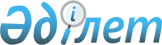 О внесении изменений в решение областного маслихата от 29 декабря 2009 года N 20/5 "О ставках платы за эмиссию в окружающую среду на 2010 год"
					
			Утративший силу
			
			
		
					Решение маслихата Северо-Казахстанской области от 23 июля 2010 года N 27/4. Зарегистрировано Департаментом юстиции Северо-Казахстанской 4 августа 2010 года N 1751. Утратило силу - решением маслихата Северо-Казахстанской области от 13 декабря 2010 года N 30/17

      Сноска. Утратило силу - решением маслихата Северо-Казахстанской области от 13.12.2010 N 30/17      В соответствии с пунктом 9 статьи 495 Кодекса Республики Казахстан «О налогах и других обязательных платежах в бюджет» (Налоговый кодекс) от 10 декабря 2008 г. № 99-ІV и пунктом 5 статьи 6 Закона Республики Казахстан «О местном государственном управлении и самоуправлении в Республике Казахстан» от 23 января 2001 года № 148 областной маслихат РЕШИЛ:



      1. Внести следующие изменения в решение областного маслихата «О ставках платы за эмиссии в окружающую среду на 2010 год» от 29 декабря 2009 года № 20/5 (зарегистрировано в Реестре государственной регистрации нормативных правовых актов от 19 января 2010 года № 1735, опубликовано в газетах: от 30 января 2010 года «Солтүстік Қазақстан», от 30 января 2010 года «Северный Казахстан»):

      строку 1 и 2 пункта 4 приложения к решению областного маслихата  от 29 декабря 2009 года № 20/5 «О ставках платы за эмиссии в окружающую среду на 2010 год» изложить в следующей редакции:

      Ставки платы за выбросы загрязняющих веществ в атмосферный воздух от передвижных источников составляют:

      2. Настоящее решение вводится в действие по истечении десяти календарных дней после дня его первого официального опубликования.      Председатель                               Секретарь

      XXVII сессии областного                    областного маслихата

      маслихата

      Т. Конуспаев                               К. Едресов
					© 2012. РГП на ПХВ «Институт законодательства и правовой информации Республики Казахстан» Министерства юстиции Республики Казахстан
				№

п/пВиды топливаСтавка за 1 тонну

использованного топлива

(МРП)1231Для неэтилированного

бензина0,662Для дизельного топлива0,9